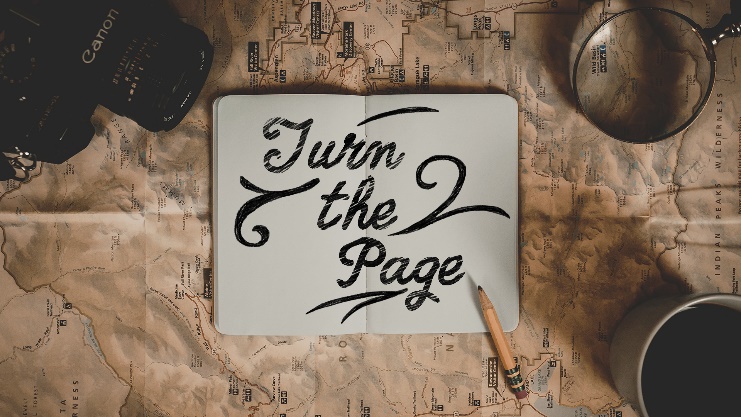 “Expect Good from the Unexpected”Acts 6-7Read Acts 7:51. What kind of attitude in the religious leaders is Stephen calling out?Have you ever known, or have you yourself ever been, a “stiff-necked” person? When? Towards whom or what?  Read Acts 7:57-59. Now read Deuteronomy 17:6-7. How many ways did the religious leaders violate this law?  